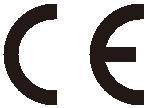 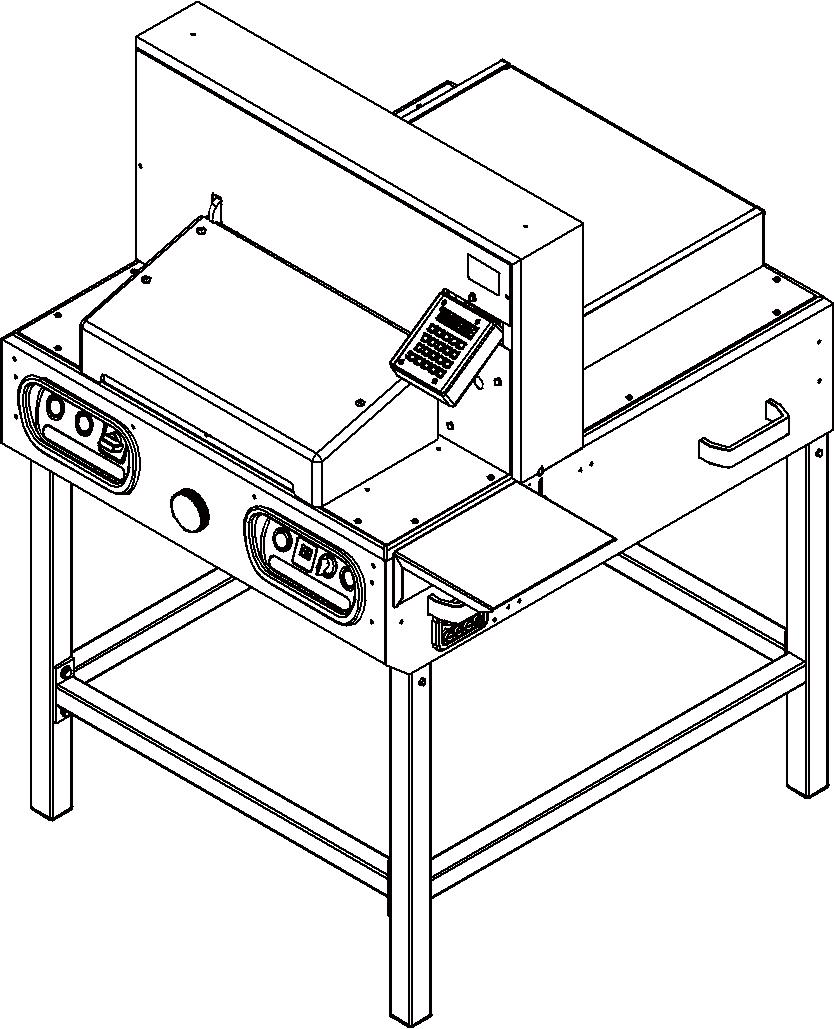 Uživatelský manuál3956 Elektrický řezací stroj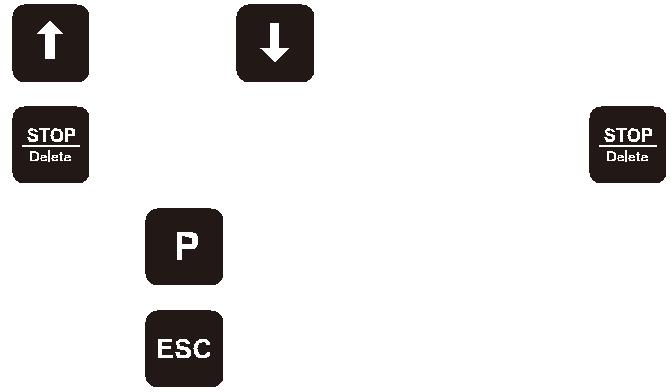 Chybová hlášení a řešení1. Je-li světlo OV1 nebo OV2 rozsvícené, znamená to, že je stroj přetížen. Mohlo by to být způsobeno tupou čepelí. Řešení: Přetížené zařízení odpojí automaticky napájení. Bude se samo resetovat během 30 až 60 sekund.2. E2 zpráva: Znamená to, že upínací motor je přetížen. Řešení: Přetížené zařízení odpojí automaticky napájení. Bude se samo resetovat během 30 až 60 sekund.3. E3 zpráva: znamená to, že upínací lišta se nemůže vrátit do původní polohy po upnutí. Řešení: Vypněte napájení a poté po uplynutí 5 sekund jej opět zapněte.4. E4 zpráva: Znamená to, že T klíč nebyl odebrán z blokovacího zařízení B. Řešení: Odstraňte T klíč a zavřete kryt.5. E5 zpráva: To znamená, že řezací motor je přetížen. Řešení: Přetížené zaříze bude automaticky odpojeno od napájení a resetováno do 30 až 60 sekund6. E6 zpráva: Znamená to, že se čepel nemůže vrátit do své původní pozice v požadovaném časovém úseku. Řešení: Vypněte napájení a poté po uplynutí 5 sekund jej opět zapněte.7.Zpráva týkající se řezání: Znamená to, že je třeba vyměnit čepel. Řešení: Prosím, pečlivě postupujte podle pokynů v návodu k použití pro výměnu čepele. Poté, co jste vyměnili čepel, stiskněte a podržte tlačítko "stop" nebo "nula" po dobu 2 sekund pro resetování cyklu životnosti.Příloha AInspekce bezpečnostních funkcí zařízení řezačky na papír                                   OBSAHOBSAH	strana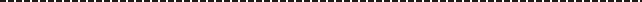 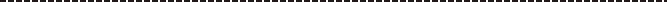 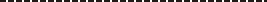 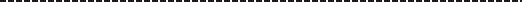 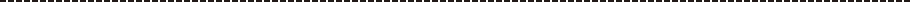 Bezpečnostní instrukce:Bezpečnostní instrukce:1. Přečtěte si návod k obsluze před zahájením provozu stroje v zájmu Vaší vlastní bezpečnosti:Lidé, kteří pracují se strojem, si musí přečíst a pochopit, jak používat bezpečnostní opatření a musí mít schopnost poslouchat a dodržet pokyny, uvedené v tomto návodu.2.Uchovejte kryty na místě:Uchovejte kryty na svém místě a ve funkčním stavu. 3.Nepoužívejte v nebezpečném prostředí:Nepoužívejte stroj ve vlhkém nebo mokrém prostředí, nevystavujte jej dešti. Udržujte pracovní prostor dobře osvětlený a větraný.4.Uskladněte nečinný stroj:Když se stroj nepoužívá, je třeba ho uskladnit na suchém, uzamčeném místě.  5.Postavte ho do správné pozice pro ovládání:Prosím, postavte se před stroj pro ovládání.  6.Netlačte na stroj:Stroj bude provádět svou práci lépe a bezpečněji při rychlosti, pro kterou byl navržen. 7.Sledujte, co děláte:Z bezpečnostních důvodů neovládejte stroj, pokud jste unavení. 8.Držte ruce v bezpečné vzdálenosti od řezného prostoru :Stroj může obsluhovat pouze jedna osoba. Řezačka se ovládá stisknutím tlačítek" povolit přepínače" zároveň.9.Neuchopujte hranu čepele:Prosím, noste kožené rukavice a používejte držák čepele k výměně čepele. 10.Zacházejte se strojem s péčí:Opravy nebo ostření čepele by měly být prováděny pouze kvalifikovanými osobami s použitím originálních náhradních dílů, jinak může dojít k podstatnému nebezpečí pro uživatele.11.K likvidaci odpadů by mělo dojít podle místních předpisů a s nejvyšší opatrností. 12.Neodmontovávejte bezpečnostní kryt:Nikdy se nepokoušejte měnit nastavení všech ochranných zařízení bez konzultace se svým prodejcem. Jste vítáni, aby jste kontaktovali nás nebo vašeho prodejce kontaktovat pro jakékoliv otázky týkající se údržby.13.Měření emisí akustického tlaku je stanoveno podle IS03746:Měření akustického tlaku při nulovém zatížení v pracovní poloze je 75.6dB (A).14.Ujistěte se, že je stroj odpojen od napájení:Vypněte napájení před zahájením pravidelné údržby, servisu, seřízení, nebo opravy. 15.Aplikace a zákaz používání:Stroj je vhodný pouze pro řezání papíru. Z bezpečnostních důvodů je zakázáno, pokoušet se řezant nepapírové materiály, jako jsou např. plechy, dřevěné desky a plastové desky ..... atd.Neprovozujte tento stroj  za hranicí jeho kapacity. Viz specifikace v tomto manuálu. Je zakázáno měnit tento stroj nebo obejít bezpečnostní ochranný systém pro použití mimo specifikace nebo funkce poskytované výrobcem.16.Pokud přenosové prvky mají jakoukoli závadu, nepoužívejte sílu k pohybu hromady papíru.17.Bezpečnostní zařízení se musí kontrolovat pro jeho účinnost před každou pracovní směnou a pokaždé výměně čepele a výsledky zkoušek musí být zaznamenány.Programovatelný režim řezání (P  Pr. 0-0 )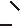 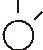 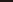 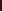 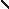 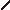 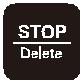 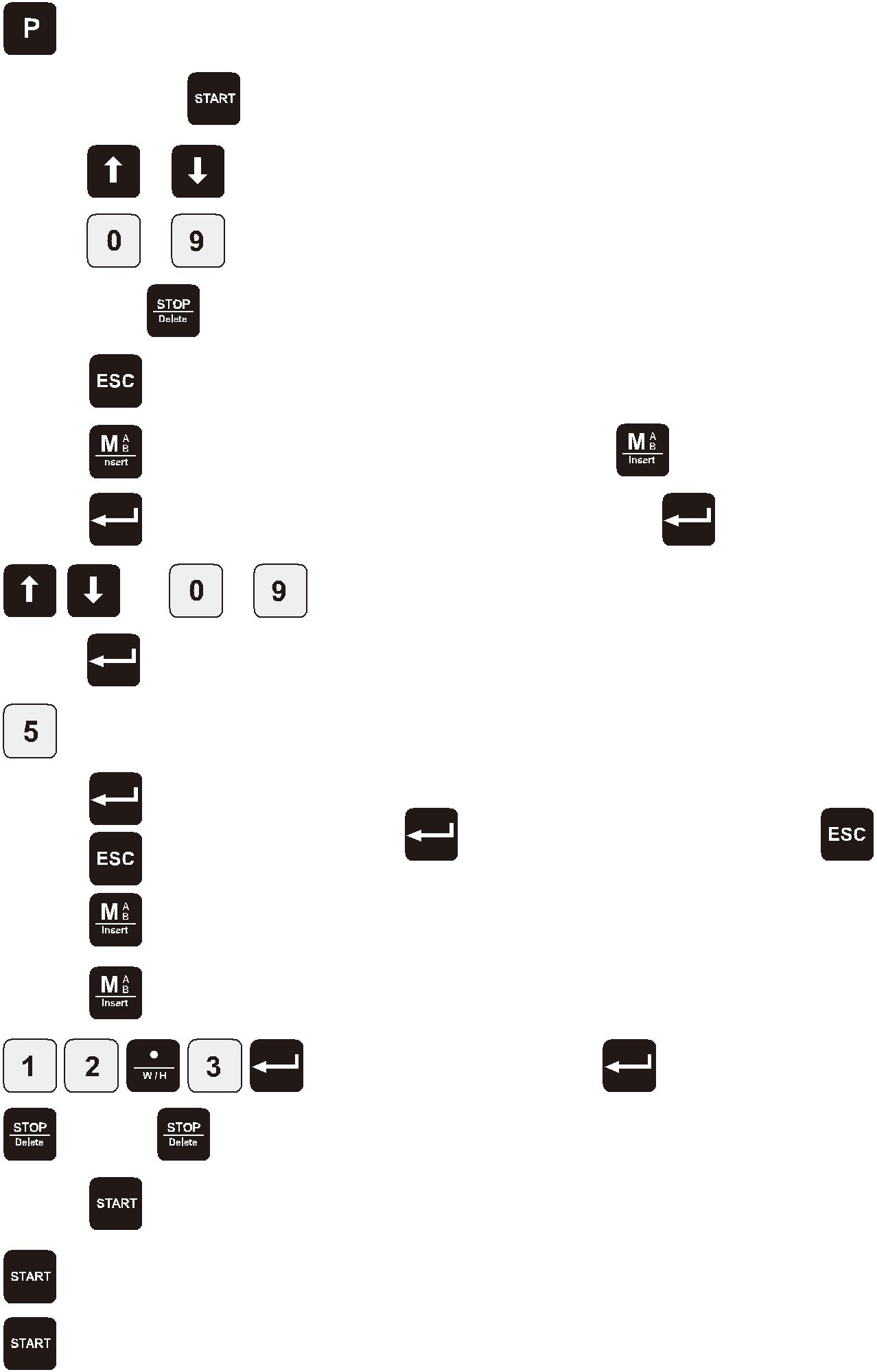 Instalace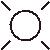 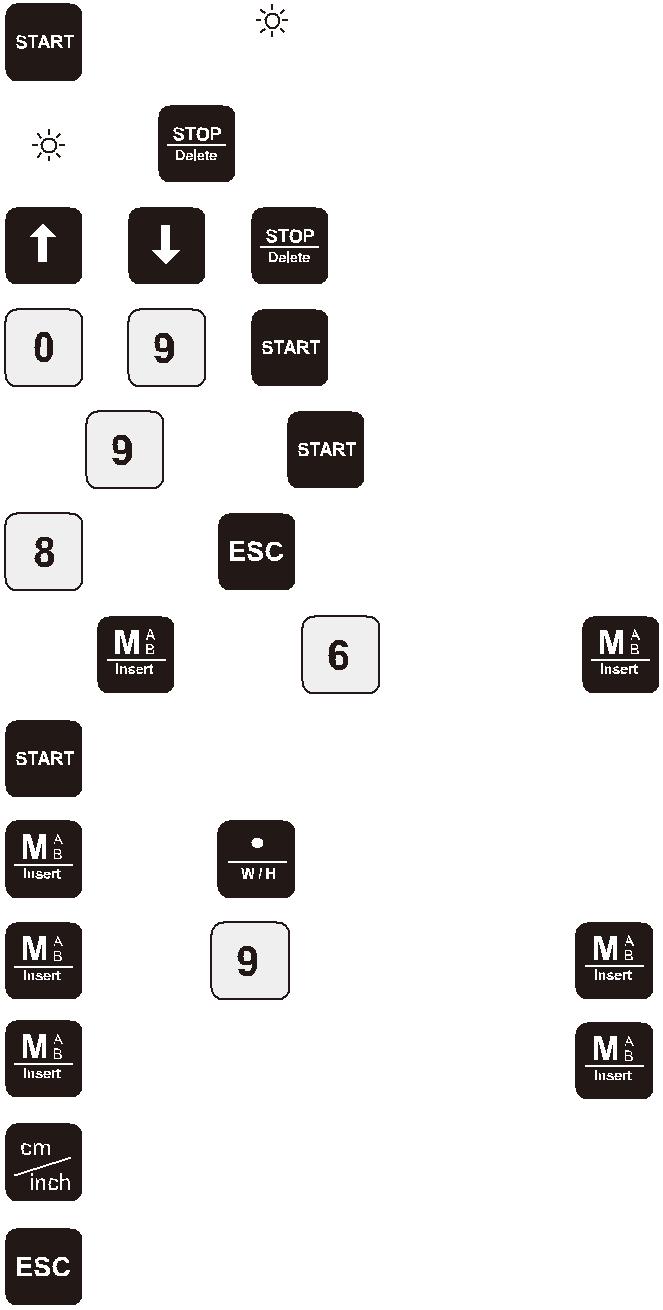 Boční panel, posunovač papíru a nástroje jsou baleny jednotlivě v krabici se strojem. Prosím, předem je dejte pryč.Horní část stroje a stojan musí být připojeny následovně:1. nastavte stojan takovým způsobem, že čtyři základny odpovídají barvám označení a utáhněte jej bezpečně šestibokými šrouby. 2.Umístěte opatrně tabuli správně na stojan stroje (těžké váze) a utáhněte čtyři šestihranné matice.Operační popis:Elektronický nastavovací kolečko pro polohování zpět s plynulou regulací otáček, bude pozice polohování vzad zobrazena na NC (normálně zavřený) ovládání zadního polohování.Otočte přepínačem vpravo pro operaci řezání. Stiskněte ty dva "přepínače" současně a podržte až do doby, kdy je řezání dokončeno.Stroj je vybaven optickou řeznou linií, která ukazuje, kde se bude provádět řez a pomáhá sladit značky řezání značky pro přesné řezy.Specifikace elektrického řezacího stroje:Transport:Pro specifikace a váhu k nastavení manipulační techniky, prosím, nahlédněte do návodu k použití. Je nutné použít zvedací zařízení schopné zvednout stroj.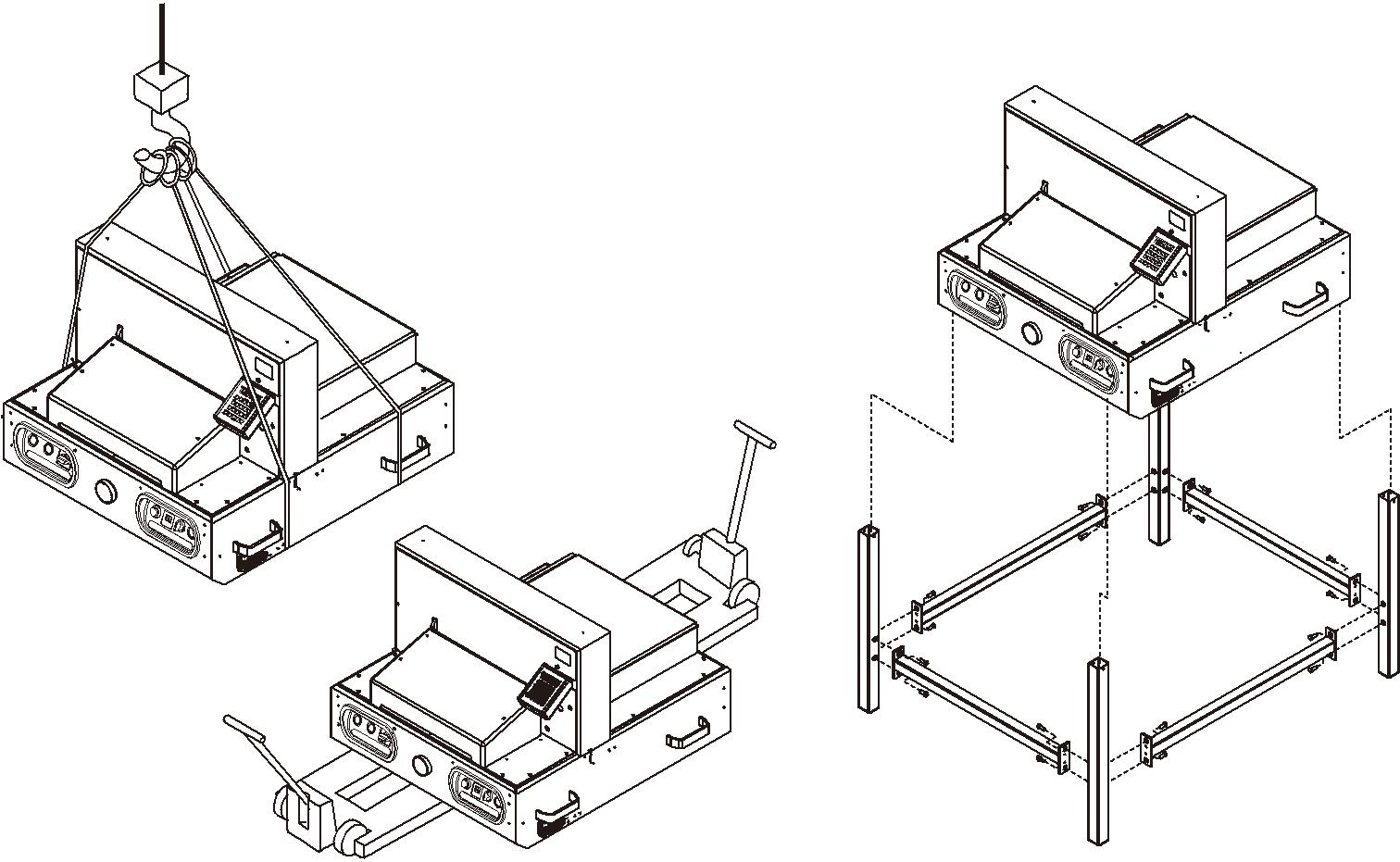 Jak změnit režim?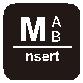 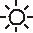 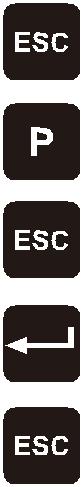 Poznámka: manipulace a přeprava by měly být prováděny pouze kvalifikovanými osobami. Při manipulaci je lidem přísně zakázáno vstupovat do dráhy pohybu stroje. A udržujte pozornost při vyrovnávání stroje.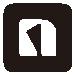 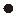 Nastavení stroje a základ výběru:Musí být poskytnut prostor v souladu s níže uvedeným diagramem stroje. To je důležité pro umožnění účinné údržby a montáže. Nedávejte jej na přímé slunce nebo na místa v blízkosti tepelného zdroje. Prosím, nainstalujte jej na dobře větraném místě a bez prachu. Teplota okolí by měla být 5 až 40 ° C, relativní vlhkost vzduchu od 30% do 90%. U stroje se doporučuje, aby byl umístěn v kanceláři.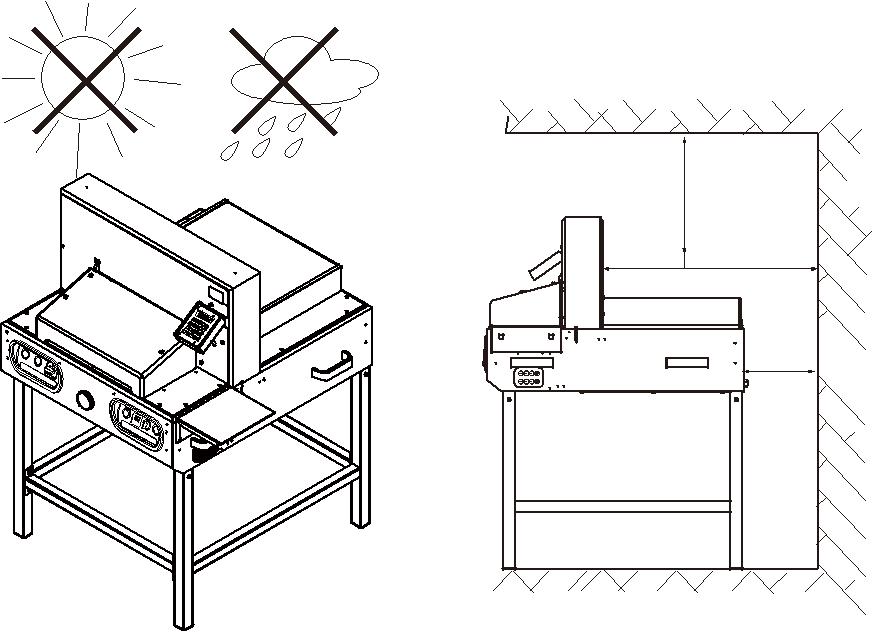 Jak zkontrolovat koliktár čepel řezala a jak resetovat?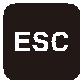 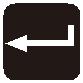 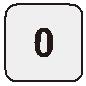 Manuální režim řezání: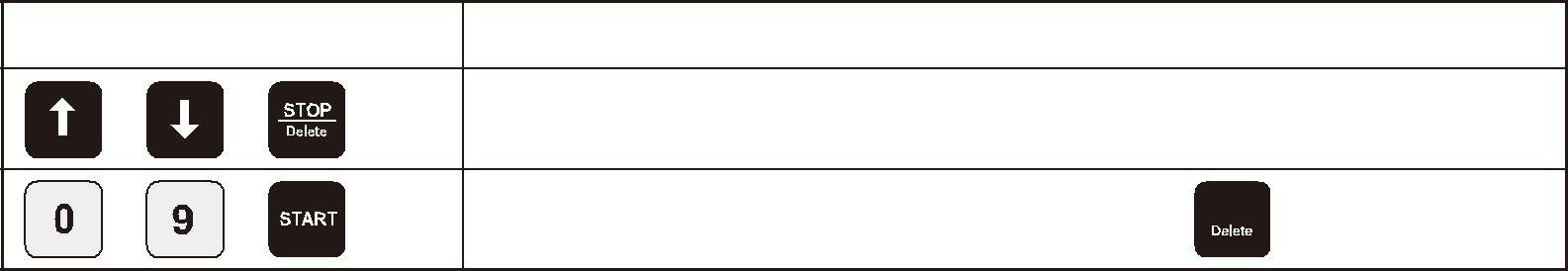 Operace	Popis    Pohněte zadní stranou vpřed a vzad a zastavteVložte měření a stiskněte tlačítko Start pro určování polohy, můžete stisknout   pro zastavení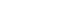 1000mm 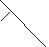 ...	+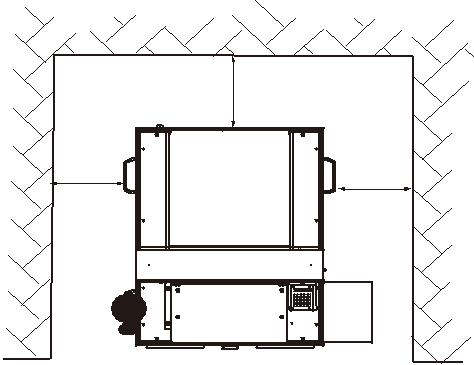 	1sa2Tři hlavní režimy NC ovládání dorazu 1.Režim manuálního řezání: Vstupní měření byste chtěli snížit.2.Fixovaný měření řezání: Zadejte stacionární měření byste chtěli přesunout.3.Programovatelný režim opakování řezu: 10 programů s devíti kroky u každého programu pro devět opakovaných řezání.Instalace elektrické napájecí soustavy:Průřez příchozího ochranného vodiče zásobování a každého fázového vodiče musí být v souladu s následující tabulkou týkající se přívodního vodiče.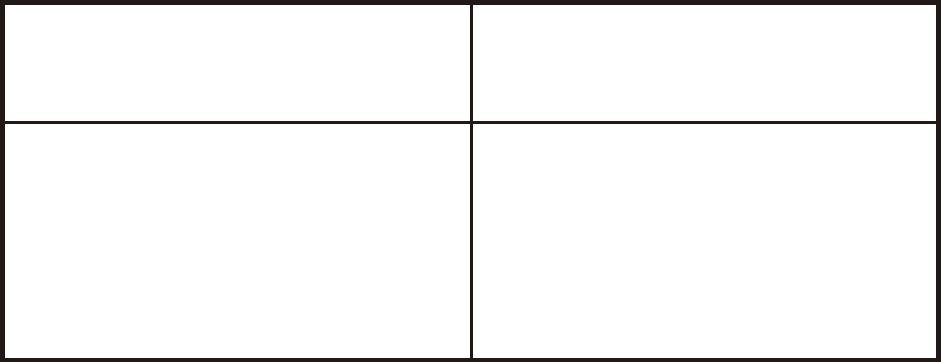 NC Ovládací panel zadního měření: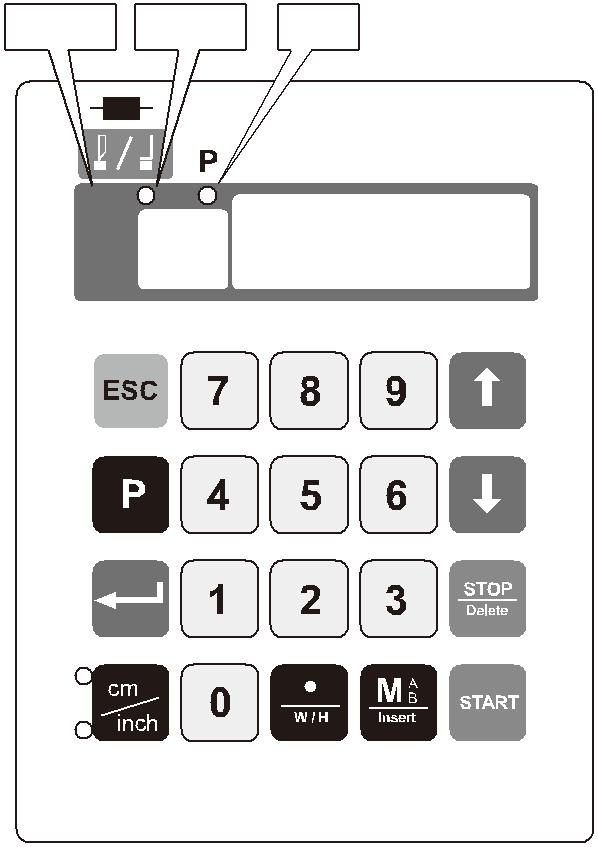 OV1	OV2    P 8.8. 8.8.8.8.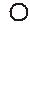 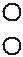 Poznejte světla a popisy:Bezpečnostní systém ochrany (blokovací zařízení) funkční testy:Funkce elektrického zařízení musí být testovány před spuštěním zařízení a pokaždé, když se čepel vymění. Polohový spínač s pozitivní operací otevření je v souladu s EN60947-5-1 -3 a funkce je v souladu s EN1088.SQl a SQ2 bezpečnostní spínače jsou NC (normálně zavřený) pól kontaktů. Když se otevře ochranný kryt, přepínač blokování aktivuje kontakt. Kategorie 3 Bezpečnostní kontrolní obvod EN954-1 zabrání čepel v akci, dokud není ochranný kryt uzavřen a oba "přepínače" nebyly znovu stisknuty.Údržba a mazání:1.Prosím použijte suchý hadřík k očištění povrchu - nelijte vodu přímo na stroj.2.Nepoužívejte kartáč, kyseliny nebo rozpouštědla, jako je například benzen, teplá voda... atd. vzhledem k tomu, že může dojít k poškození laku.3.Všechny pohyblivé části musí být čas od času promazány olejem. Před zahájením mazání, je třeba tyto díly vyčistit od prachu a ropných ložisek.Zapnutý přivod energie / Návrat na start / Režim selhání/úspěchuŘešení problémů: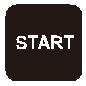 1.Čepel nepohybuje: zkontrolujte, zda je aktivován magnetický kontakt hlavního motoru. 2.Žádný výkon: zkontrolujte napájecí zdroj a všechny pojistky ovládacího obvodu.3.Přetížení: počkejte, až se vypínač automaticky vynuluje, to trvá asi 30-60 sekund. Kontrolka zhasne. Prosím zmenšete hromadu papíru nebo vyměňte čepel za ostrou.4.Stroj nemůže pracovat po zavření ochranného krytu:stiskněte dva "přepínače" znovu a zkontrolujte, zda je ochranný kryt je zcela uzavřen.5.Pokud se vyskytnou jiné problémy, informujte prosím / kontaktujte svého prodejce.Řezací tyč:V případě, že poslední list papíru hromady nebyl rozříznut, i přesto, že ostří je již správně nastaveno, musí být řezací tyč vyměněna, obrácena či otáčet. Řezací tyč může být použita na každé straně, což znamená čtyři změny na tyč. Řezací hůl zapadá do stolu stroje a lze ji vyjmout pomocí 5mm šroubováku, po zapíchnutí do funkčního malého otvoru pod ochranou na ruce. Upozorňujeme, že při změně řezací tyče, musí být znovu upravena výška ostří. Čepel nejenže poškodí řezací tyč, ale také ostří samotné, pokud se řeže příliš hluboko..Změna čepele:Přesné řezy nejsou možné tupou čepelí. Čepel je třeba vyměnit, jakmile kvalita a přesnost řezu nejsou v souladu s normami, jež se očekávájíod tohoto řezacího stroje. V případě, že se nůž zasekne v hromadě papírů nebo nechává rýhy v papíru, musí se čepel hned vyměnit. Životnost čepele u normálního papíru je přibližně 1600 krát (testováno při maximální kapacitě). Samozřejmě,  to se mění u různých typů papíru. Změna čepele musí být provedena pouze jednou osobou. Ostří čepele je extrémně ostré. Aby se předešlo zraněním, s čepelí se musí zacházet s nejvyšší opatrností. Poznámka: Prosím, vykonávejte práci v souladu s pokyny pro výměnu ostří. B A      B 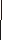 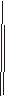 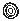 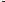 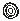 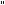 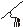 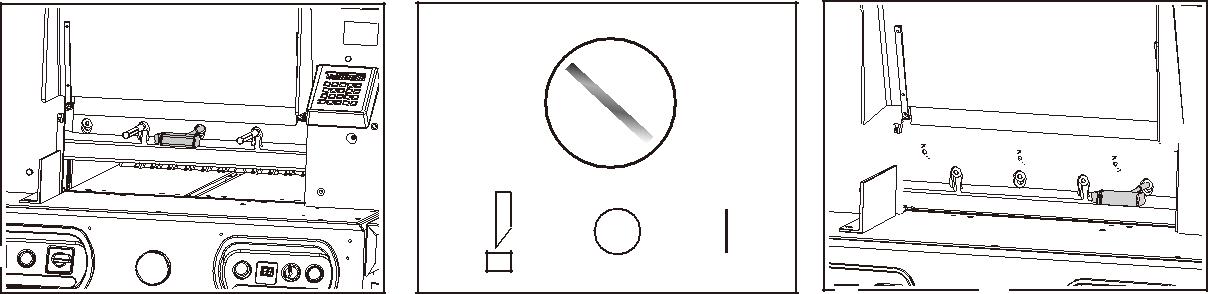 12. Dejte zpět a dotáhněte šroub na levém konci a zavřete bezpečnostní kryt. Zapněte vypínač a otočte ho doleva, pak stiskněte dva "přepínače" současně. Čepel se pohne dolů až do konce. Poté otočte spínačem do středu, otevřete ochranný kryt a upevněte pravý šroub na pravém konci držáku čepele.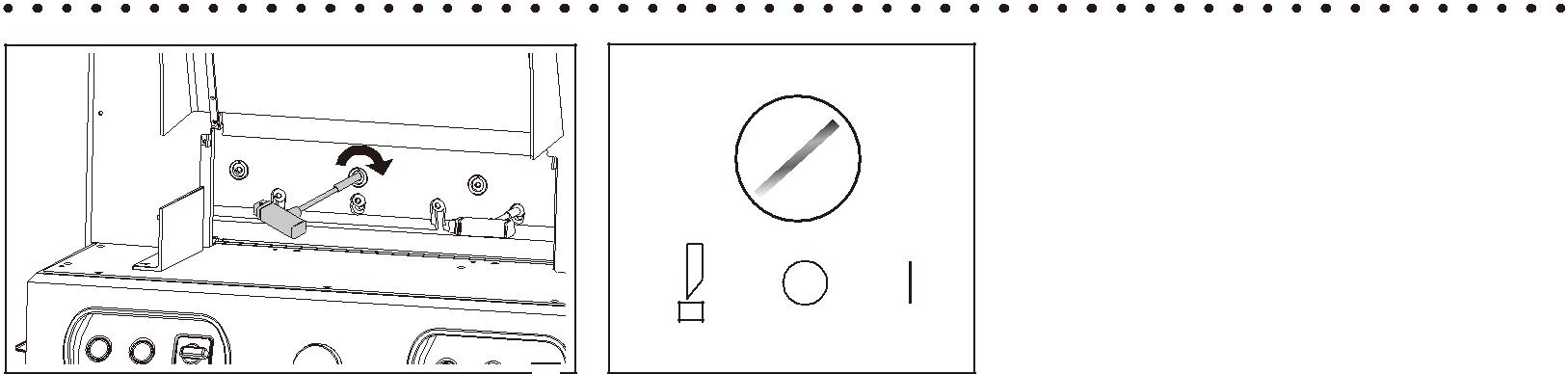 13. Pokud se čepel a řezací tyč rovnoměrně neshodují, upravte tři (bezhlavé) šrouby, dokud nejsou 100% odpovídajícíNevyhazujte elektrospotřebiče jako netříděný komunální odpad - použijte samostatné sběrné dvory. Obraťte se na místní vládu pro informace o sběrných zařízení k dispozici.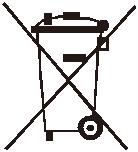 Jsou-li elektrické spotřebiče likvidovány na skládkách , mohou unikat nebezpečné látky do podzemních vod a dostat se do potravinového řetězce, poškozují zdraví a a stav člověka.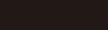 14. Otočte spínačem doprava a stiskněte dva "přepínače"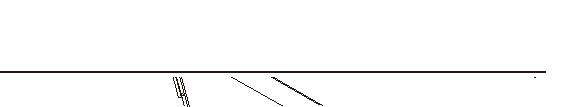 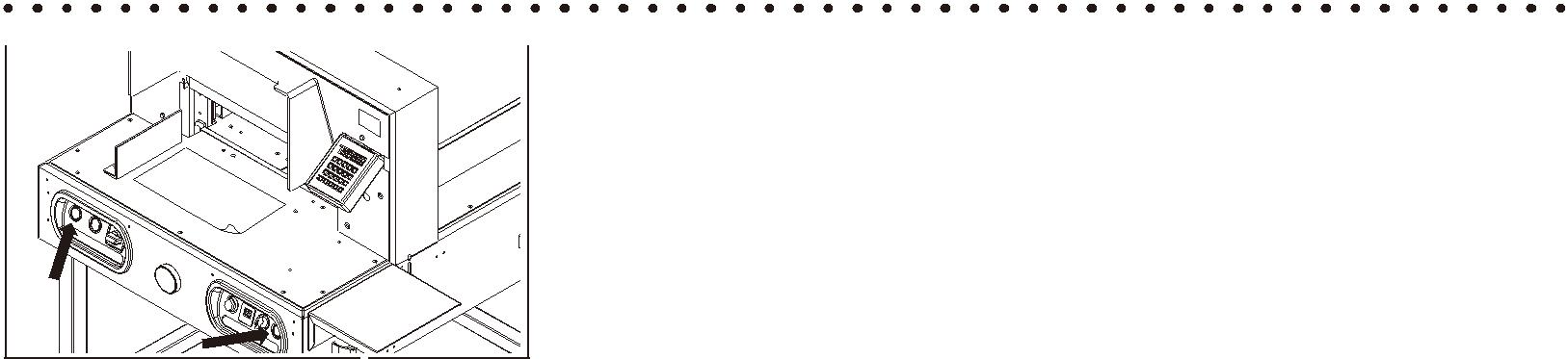 současně, abyste zvýšili čepel a pak zkontrolujte funkci řezání pomocí jednoho listu papíru. V případě, že čepel neřeže přesně, prosímřiďte se postupem 15 níže.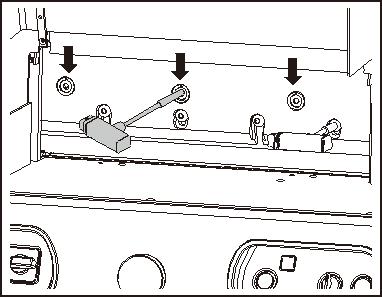 15. Použijte 6mm šestihranný klíč k jemnému nastavení tříbezhlavých šroubů a zařízení k úpravě čepele nahoru / dolů, dokud se ostřísprávně nedotkne řezné tyče. Optimální nastaveníje, když je poslední list přeříznut přesně. Vezměte prosím na vědomí, žejak čepel, tak řezací tyč budou poškozeny         kdykoli dojde k příliš hlubokému řezání.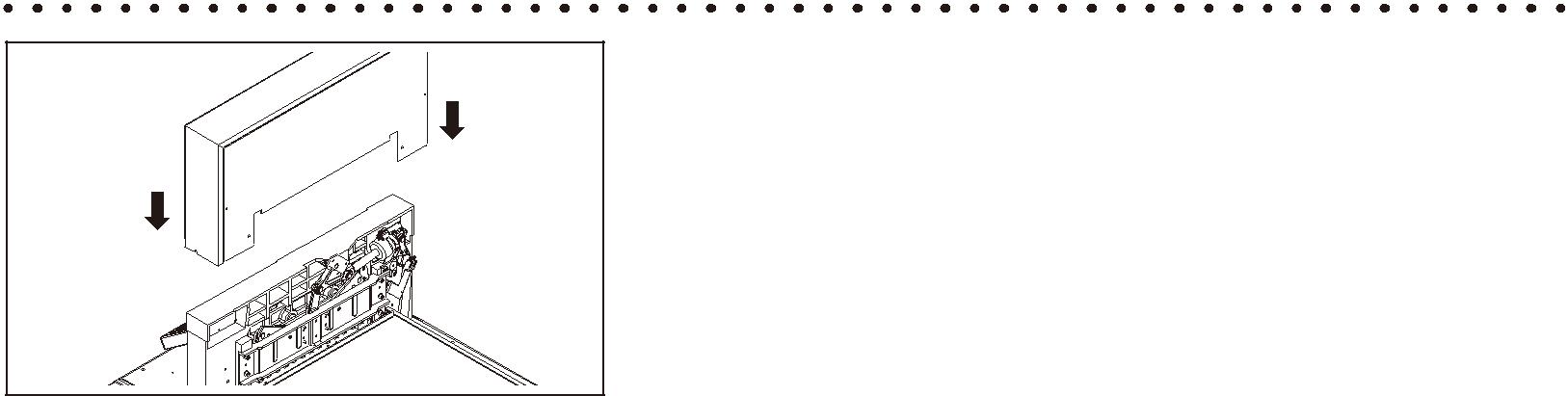                														16. Nasaďte kovový kryt zpět a utáhněte šrouby.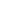 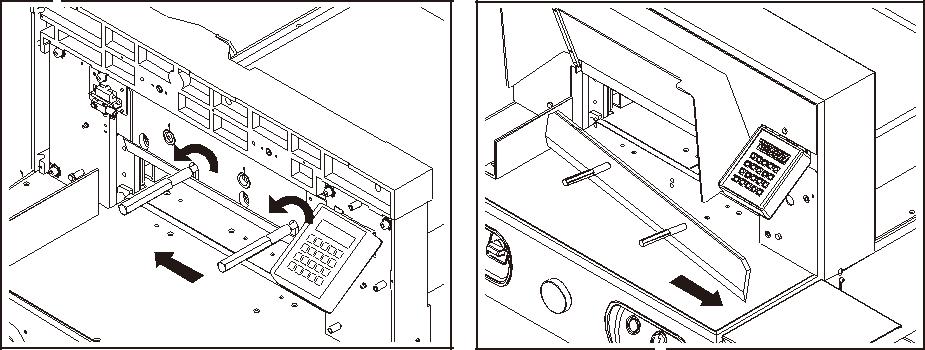 08. Uchopte a uvolněte držáky čepele tím, že provedete polootáčku v opačném směru, posuňte čepel dolů a opatrně ji odstraňte.Poznámka: Buďte velmi opatrní, aby nedošlo ke zranění ostrou hranou nože.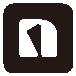 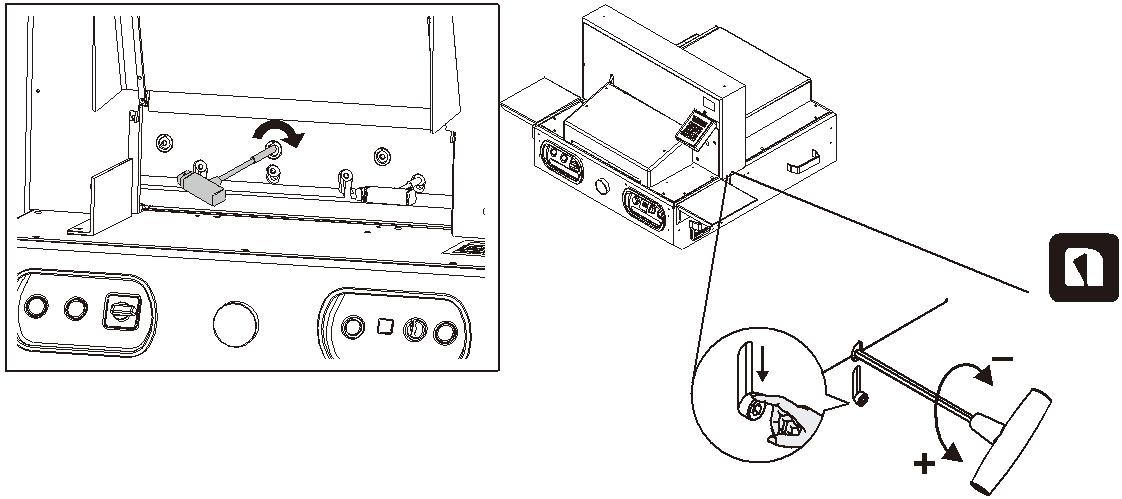 Otočte čepelí po směru hodinových ručiček směrem vzhůru Otočte čepelí proti směru hodinových ručiček sěrem dolů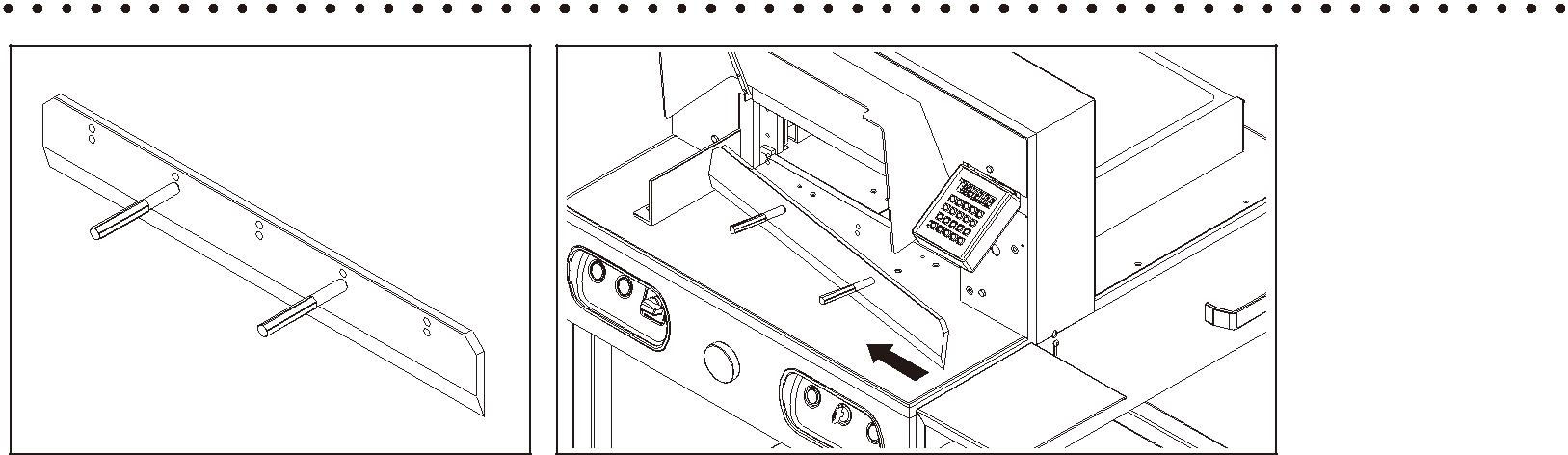 Odstraňte ochrannou podložku z nového kotouče a držet ho bezpečně dvěma držáky čepele, potom opačným postupem vyměňte čepel.Poznámka: Buďte velmi opatrní na ostrou hranu čepele. Ochranná podložka by měla být nasazena na starou čepel z bezpečnostních důvodů.Poznejte Váš řezací stroj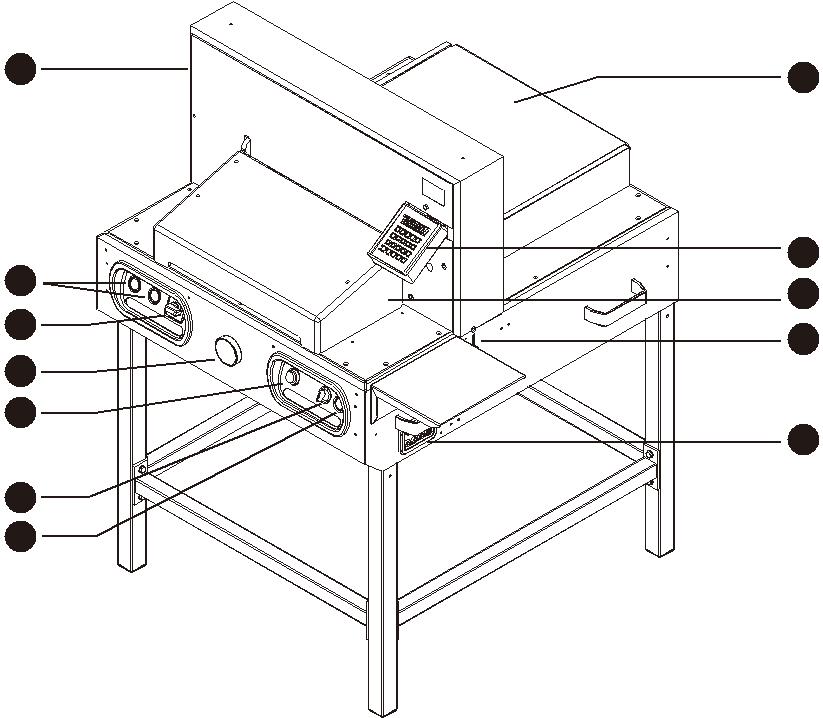 1  Držák čepeleJe tam pět šroubů pro polohování čepele, které by měly být nastaveny a uvolněny krok za krokem podle pokynů k výměně čepele a provozu čepele. 2  ČepelVyrobena z vysoce kvalitní uhlíkové oceli.3  Řezací tyčVyrobeno z tvrdého plastu, vyměnitelné. Může být použit na každé ze čtyř stran.4  Bezpečnostní krytBezpečnostní kryt musí být uzavřen před každou operací a blocí zařízzení řezání musí být uvolněno.  5 Elektronické ruční kolečkoPro manuální posun zpět s plynulou regulací otáček.6 Ochranný kryt  (blokovací zařízení)Blokovací zařízení A: Stroj může být provozován pouze tehdy, když je ochranný kryt uzavřen na správném místě. Blokovací zařízení BB	A   B 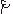 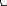 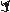 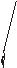 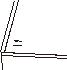 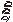 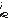 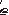 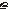 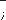 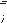 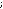 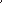 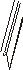 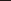 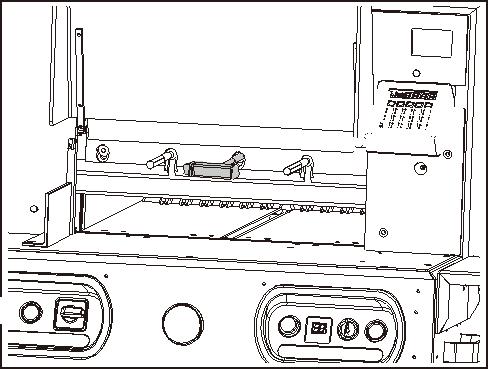 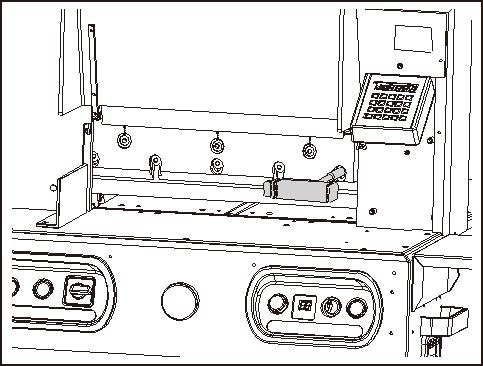 Fasten the screw A tightly, then remove the two cutter blade holders and fasten the two B screws properly. 7  CoverAttached to the machine with four screws. Disassemble only in the case of blade change or maintenance.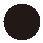 8  Carrier (support)Carries the blade holder and the entire mechanism of the machine.9  Back-gaugeOperated by electronic hand wheel or Normal Close NC back-gauge control. For adjustment to desired cutting size and exact parallel of the paper pile to be cut.10 10. Boční měřidlo se stupnicíMěření v mm / cm a palcích. Pro obdélníkové umístění papírové hromady. Indikátor na zadní straně znázorňuje měření. Jemné nastavení se provádí přes normálně zavřený NC ovladač zadní části. Minimální nastavení je 0,5 mm.11 StojanVyroben z oceli.Hlavní vypínačTři spínače Tři bezhlavé šroubyNastavitelné šrouby pro řezání.Funkční otvor pro zvedání řezací tyče Jemné zařízení pro nastavení čepele Otočením po směru hodinových ručiček jemně nastavte čepel nahoru. Otočením proti směru hodinových ručiček nastavte čepel směrem dolů.17 Vyberte spínačOtočte doprava pro řezací postupy a otočte doleva pro postupy výmměny čepele. Držte spínač uprostřed  k zastavení všech operací.18 NC Ovladač zadní částiPlně programovatelný ovladač zadní části s digitálním odečtem měření. Kontrolka napájení Optická řezací linkaZadní průhledný bezpečnostní kryt 6 pojistek Pokyny k výměně čepele 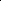 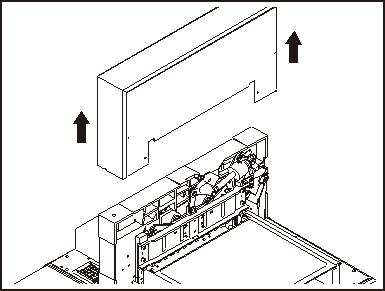 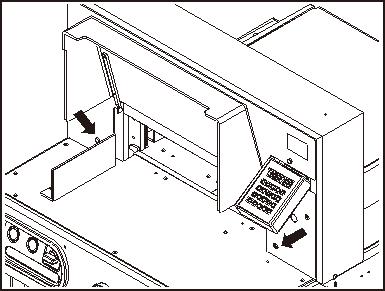 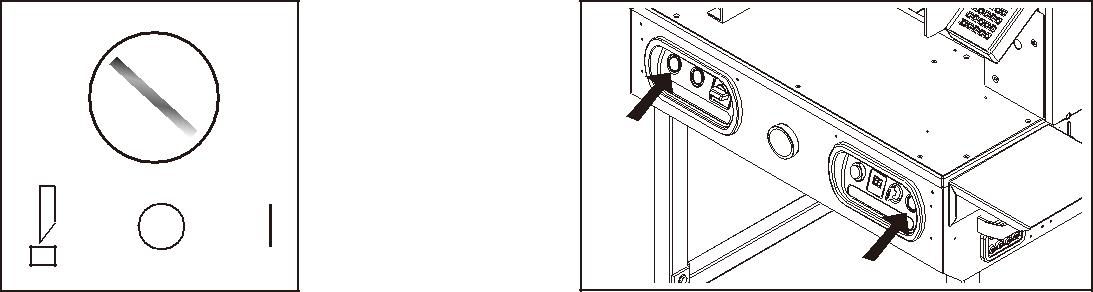 03. Stiskněte hlavní vypínač a otočte jím do leva.	04. Stiskněte dva "vypínače" současně, poté se čepel pohne dolů nakonec. Otočte spínač doprostřed, otevřete bezpečnostní kryt a vytáhněte pravý šroub na čepeli. Poznámka : Toto musí být provedeno pouze kvalifikovaným personálem. Prosím, noste kožené rukavice a používejte držák čepele. . 05.Zavřete ochranný kryt a otočte spínač doleva. Stiskněte dva "spínače" současně, pak se čepel posune nahoru.Otočte spínač do středu a vypněte hlavní vypínač.Otevřete ochranný kryt a vyjměte 1. (vlevo) šroub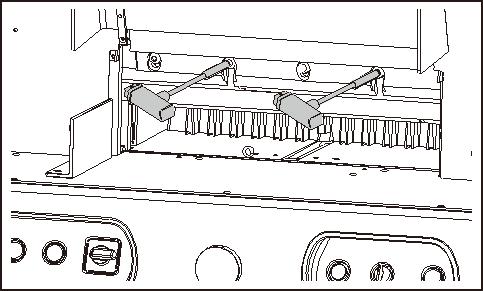 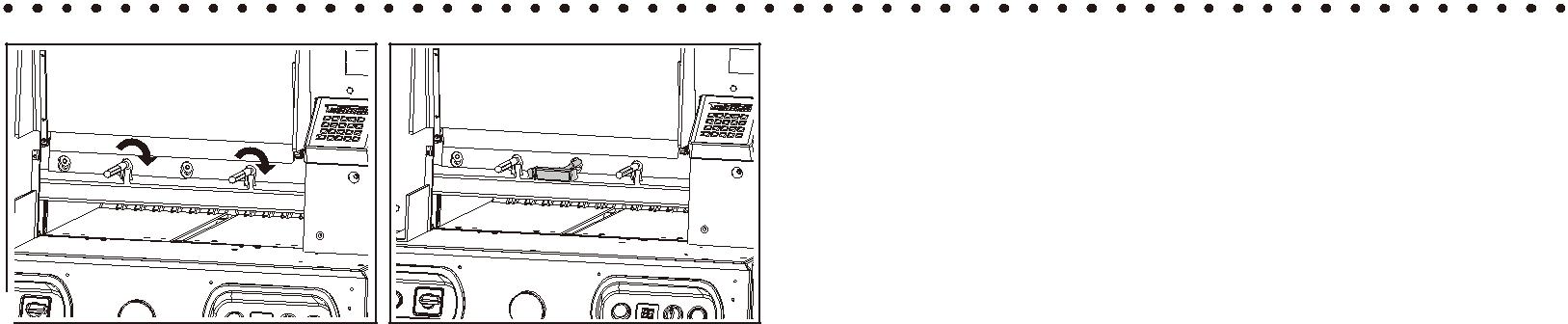 OperacePopisPopis03 YY.YY02 ZZ.ZZPřímý výběr krokůPřímý výběr kroků03 XX.XX02 XX.XXPřímý výběr krokůPřímý výběr kroků03 XX.XX02 XX.XX02 ZZ.ZZPodržení tlačítkaMůže představovat aktuální měření pro Krok 202 XX.XXPodržení tlačítkaMůže představovat aktuální měření pro Krok 202 XX.XX02 XX.XXPr. 0-3Změna na programovatelný řezací režimZměna na programovatelný řezací režimPr. 0-3Návrat k manuálnímu režimu řezáníNávrat k manuálnímu režimu řezáníMODEL:SADY:DATUM:DATUM:Kontrolní zařízení:ObsahVýsledekOKChybaPoznámkaNC DorazKdyž stisknete start, ukáže  se 45 cmJe vložen 6mm T klíč do jemného zařízení pro nastaveníStiskněte dva spínače, aby čepel a svěrka se mohly pohnout směrem dolůZavřete ochranný kryt a pohněte 6mm T-klíčem pryč z jemného nastavovacíhozazířeníOtevřete bezpečnostní krytStiskněte dva spínače, aby čepel a svěrka nemohlyy pracovatByl list papíru rozříznut správně?Odstraňte T-klíč před zapnutímŘezací výkonNapájení.Řezací výkonPokud ne, nastavte výšku čepele a zkuste řezat znovuNapájení.Bezpečnostní pokyny01Seznámení s řezačkou na papír06Instrukce k výměně čepele08Tři hlavní režimy řízení NC dorazu 11Chybová hlášení a řešení15OperaceOperaceOperacePopisPopisPr. X-YPr. X-YPr. X-YX=Program, od 0 do 9, celkem 10 programůX=Program, od 0 do 9, celkem 10 programůY=Krok, od 1 do 9, celkem 9 kroků v 1 programuY=Krok, od 1 do 9, celkem 9 kroků v 1 programuY=Krok, od 1 do 9, celkem 9 kroků v 1 programuPr. 0-0Pr. 0-0Pr. 0-0Pr. 0-0Stiskněte tlačítko P k zahájení programovatelného režimu řezáníStiskněte tlačítko P k zahájení programovatelného režimu řezáníStiskněte tlačítko P k zahájení programovatelného režimu řezáníXY ZZ.ZZXY ZZ.ZZXY ZZ.ZZXY ZZ.ZZXY ZZ.ZZStiskněte tlačítko P k zahájení programovatelného režimu řezáníStiskněte tlačítko P k zahájení programovatelného režimu řezáníStiskněte tlačítko P k zahájení programovatelného režimu řezáníXY ZZ.ZZXY ZZ.ZZXY ZZ.ZZXY ZZ.ZZXY ZZ.ZZPr. 0-0 / XY ZZ.ZZPr. 0-0 / XY ZZ.ZZPr. 0-0 / XY ZZ.ZZPr. 0-0 / XY ZZ.ZZPr. 0-0 / XY ZZ.ZZPřímé spuštění programu ( Ale krok > 0)Přímé spuštění programu ( Ale krok > 0)Pr. X-YPr. X-YPr. X-Y/Up(+1)/Down(-1) Tlačítka k výběru programu, X IS FROM 0 TO 9Up(+1)/Down(-1) Tlačítka k výběru programu, X IS FROM 0 TO 9Up(+1)/Down(-1) Tlačítka k výběru programu, X IS FROM 0 TO 9Pr. X-YPr. X-YPr. X-Y....Vytočte 0 až 9, vyberte program(X)Vytočte 0 až 9, vyberte program(X)Pr. X-YPr. X-YPr. X-YPr. X-YPr. X-0Vymažte všechny kroky (Y) pro aktuální program (X)Vymažte všechny kroky (Y) pro aktuální program (X)Stiskněte dvakrátStiskněte dvakrátStiskněte dvakrátStiskněte dvakrátVymažte všechny kroky (Y) pro aktuální program (X)Vymažte všechny kroky (Y) pro aktuální program (X)Stiskněte dvakrátStiskněte dvakrátStiskněte dvakrátStiskněte dvakrátVraťte se monauálního režimuVraťte se monauálního režimuPr. 0-001 00.0001 00.00Upravit program X=0 Y=0, poté stiskněteUpravit program X=0 Y=0, poté stisknětePřejde k dalšímu kroku X=0 Y=1 a lze vložit měřeníPřejde k dalšímu kroku X=0 Y=1 a lze vložit měřeníPr. 0-001 00.0001 00.00Pr. 0-001 00.0001 00.00Pr. 0-3Pr. 0-3Pr. 0-303 00.0003 00.00V programu X=0 Y=3(Pr.0-3) a stiskněteV programu X=0 Y=3(Pr.0-3) a stiskněteLze editovat měření pro krok 3Lze editovat měření pro krok 3OR....V(03 00.00), použijte tlačítka Up/Down nebo obrázky 0až 9 lze přepínat kroky v program 0V(03 00.00), použijte tlačítka Up/Down nebo obrázky 0až 9 lze přepínat kroky v program 0V(03 00.00), použijte tlačítka Up/Down nebo obrázky 0až 9 lze přepínat kroky v program 0V(03 00.00), použijte tlačítka Up/Down nebo obrázky 0až 9 lze přepínat kroky v program 0OR....03 9.0003 9.0003 09.0003 09.00Editujte měření pro krok 3Editujte měření pro krok 303 05.0003 05.0003 05.0003 05.0003 05.00Vstup 5.00(například)Vstup 5.00(například)03 05.0003 05.0003 5.0003 05.0003 05.0003 9.00StiskněteK potvrzení 5.00 pro program 0, krok 3 nebo stiskněteK potvrzení 5.00 pro program 0, krok 3 nebo stisknětek opuštění03 05.0003 05.0003 9.00Potvrďte měření (5.00), a přejděte k programu 0, krok 4Potvrďte měření (5.00), a přejděte k programu 0, krok 4Potvrďte měření (5.00), a přejděte k programu 0, krok 4Potvrďte měření (5.00), a přejděte k programu 0, krok 4Potvrďte měření (5.00), a přejděte k programu 0, krok 4Potvrďte měření (5.00), a přejděte k programu 0, krok 403 05.0003 05.0004 00.0003 5.0003 5.0004 00.00Vložte jeden krok po kroku 3, a všemi kroky pohněte směrem vzadVložte jeden krok po kroku 3, a všemi kroky pohněte směrem vzadVložte jeden krok po kroku 3, a všemi kroky pohněte směrem vzadVložte 12.3 u kroku 4 a potvrďteVložte 12.3 u kroku 4 a potvrďte04 12.3004 12.3004 12.3004 12.3004 12.3003 5.00Vymažte krok 4 a všechny kroky poté, co se pohe vpřed Vymažte krok 4 a všechny kroky poté, co se pohe vpřed Vymažte krok 4 a všechny kroky poté, co se pohe vpřed za 3 sec.za 3 sec.za 3 sec.za 3 sec.Vymažte krok 4 a všechny kroky poté, co se pohe vpřed Vymažte krok 4 a všechny kroky poté, co se pohe vpřed Vymažte krok 4 a všechny kroky poté, co se pohe vpřed za 3 sec.za 3 sec.za 3 sec.za 3 sec.03 5.0003 5.0001 XX.XX01 XX.XXZahajte program 0 a kroky 1 až 9. Záleží na tom, kolik kroků nastavíteZahajte program 0 a kroky 1 až 9. Záleží na tom, kolik kroků nastavíteZahajte program 0 a kroky 1 až 9. Záleží na tom, kolik kroků nastavíteZahajte program 0 a kroky 1 až 9. Záleží na tom, kolik kroků nastavíte03 5.0003 5.0001 XX.XX01 XX.XX????01 XX.XX01 XX.XX01 XX.XX01 XX.XXAle je třeba stisknout start k zahájení programu 0 a znovu 1 Ale je třeba stisknout start k zahájení programu 0 a znovu 1 Ale je třeba stisknout start k zahájení programu 0 a znovu 1 02 XX.XX02 XX.XX02 XX.XX02 XX.XX Stiskněte start k zahájení program  0 a znovu krok 2  Stiskněte start k zahájení program  0 a znovu krok 2  Stiskněte start k zahájení program  0 a znovu krok 2 Fixní měřící řezací režim  (MFixní měřící řezací režim  (MFixní měřící řezací režim  (MFixní měřící řezací režim  (MFixní měřící řezací režim  (MFixní měřící řezací režim  (Mdi. X.xx  A.y X.xx  B.y X.xx)Fixní měřící řezací režim  (MFixní měřící řezací režim  (MFixní měřící řezací režim  (MFixní měřící řezací režim  (MFixní měřící řezací režim  (MFixní měřící řezací režim  (Mdi. X.xx  A.y X.xx  B.y X.xx)Fixní měřící řezací režim  (MFixní měřící řezací režim  (MFixní měřící řezací režim  (MFixní měřící řezací režim  (MFixní měřící řezací režim  (MFixní měřící řezací režim  (Mdi. X.xx  A.y X.xx  B.y X.xx)OperaceOperacePopisPopisPopisPopisPopisPopis/ XX.XX/ XX.XXS(Flash)Start / Vstup měřeníStart / Vstup měřeníStart / Vstup měřeníStart / Vstup měřeníStart / Vstup měřeníStart / Vstup měření/ XX.XX/ XX.XXS (OFF)S (OFF)Start / Měření je umístěnoStart / Měření je umístěnoStart / Měření je umístěnoStart / Měření je umístěnoStart / Měření je umístěnoStart / Měření je umístěnoS(Flash)Umístění a zastaveníUmístění a zastaveníUmístění a zastaveníUmístění a zastaveníUmístění a zastaveníUmístění a zastaveníororDoraz je zastaven, lze pozorovat stávající měření, pokud stisknete tlačítka up/down/stop Doraz je zastaven, lze pozorovat stávající měření, pokud stisknete tlačítka up/down/stop Doraz je zastaven, lze pozorovat stávající měření, pokud stisknete tlačítka up/down/stop Doraz je zastaven, lze pozorovat stávající měření, pokud stisknete tlačítka up/down/stop Doraz je zastaven, lze pozorovat stávající měření, pokud stisknete tlačítka up/down/stop Doraz je zastaven, lze pozorovat stávající měření, pokud stisknete tlačítka up/down/stop oror...+Vložte nové měření a započněte umísťování.Vložte nové měření a započněte umísťování.Vložte nové měření a započněte umísťování.Vložte nové měření a započněte umísťování.Vložte nové měření a započněte umísťování.Vložte nové měření a započněte umísťování....+65.0065.00di. 09.00di. 09.0039.50Vložte měření “9” a započněte umísťováníVložte měření “9” a započněte umísťováníVložte měření “9” a započněte umísťováníVložte měření “9” a započněte umísťováníVložte měření “9” a započněte umísťováníVložte měření “9” a započněte umísťovánídi. 9.00Když je měření umístěno. Pevné měření bude I nadále představovat“9”Když je měření umístěno. Pevné měření bude I nadále představovat“9”Když je měření umístěno. Pevné měření bude I nadále představovat“9”Když je měření umístěno. Pevné měření bude I nadále představovat“9”Když je měření umístěno. Pevné měření bude I nadále představovat“9”Když je měření umístěno. Pevné měření bude I nadále představovat“9”di. 08.00di. 08.00di. 9.00Pokud vložíte 8 a zrušíte to, měření bude stale  9Pokud vložíte 8 a zrušíte to, měření bude stale  9Pokud vložíte 8 a zrušíte to, měření bude stale  9Pokud vložíte 8 a zrušíte to, měření bude stale  9Pokud vložíte 8 a zrušíte to, měření bude stale  9Pokud vložíte 8 a zrušíte to, měření bude stale  9Pokud vložíte 8 a zrušíte to, měření bude stale  9Pokud vložíte 8 a zrušíte to, měření bude stale  9Pokud vložíte 8 a zrušíte to, měření bude stale  9Pokud vložíte 8 a zrušíte to, měření bude stale  9Pokud vložíte 8 a zrušíte to, měření bude stale  9Pokud vložíte 8 a zrušíte to, měření bude stale  9di. 9.00di. 9.00A4 21.00A4 21.00A6StiskněteA4 velikost, poté stisknutím “6”  lze přepnout na velikost A6 (Wide)A4 velikost, poté stisknutím “6”  lze přepnout na velikost A6 (Wide)A4 velikost, poté stisknutím “6”  lze přepnout na velikost A6 (Wide)A4 velikost, poté stisknutím “6”  lze přepnout na velikost A6 (Wide)10.5028.5028.50Stiskněte start, velikost  zadního měřítka se pohne k velikosti A6 (W)  Stiskněte start, velikost  zadního měřítka se pohne k velikosti A6 (W)  Stiskněte start, velikost  zadního měřítka se pohne k velikosti A6 (W)  Stiskněte start, velikost  zadního měřítka se pohne k velikosti A6 (W)  Stiskněte start, velikost  zadního měřítka se pohne k velikosti A6 (W)  Stiskněte start, velikost  zadního měřítka se pohne k velikosti A6 (W)  A6 10.50A6 10.50Stiskněte start, velikost  zadního měřítka se pohne k velikosti A6 (W)  Stiskněte start, velikost  zadního měřítka se pohne k velikosti A6 (W)  Stiskněte start, velikost  zadního měřítka se pohne k velikosti A6 (W)  Stiskněte start, velikost  zadního měřítka se pohne k velikosti A6 (W)  Stiskněte start, velikost  zadního měřítka se pohne k velikosti A6 (W)  Stiskněte start, velikost  zadního měřítka se pohne k velikosti A6 (W)  A6 10.50A6 10.50A6 10.50A6 10.50A . 6 14.80A6 (široký) řez lze přepnout na  A.6 (vysoký)A6 (široký) řez lze přepnout na  A.6 (vysoký)A6 (široký) řez lze přepnout na  A.6 (vysoký)A6 (široký) řez lze přepnout na  A.6 (vysoký)A6 (široký) řez lze přepnout na  A.6 (vysoký)A6 (široký) řez lze přepnout na  A.6 (vysoký)b5 17.60b5 17.60b9 4.40StiskněteZnovu a přepěte na velikost B5. Poté vytočením 9 tze přepnout na velikost  B9(šířka) Znovu a přepěte na velikost B5. Poté vytočením 9 tze přepnout na velikost  B9(šířka) Znovu a přepěte na velikost B5. Poté vytočením 9 tze přepnout na velikost  B9(šířka) Znovu a přepěte na velikost B5. Poté vytočením 9 tze přepnout na velikost  B9(šířka) di. 9.00di. 9.00StiskněteExit B9(šířka) velikost řezání a vraťte se do režimu měření řezání Exit B9(šířka) velikost řezání a vraťte se do režimu měření řezání Exit B9(šířka) velikost řezání a vraťte se do režimu měření řezání Exit B9(šířka) velikost řezání a vraťte se do režimu měření řezání Palec / cm výměnaPalec / cm výměnaPalec / cm výměnaPalec / cm výměnaPalec / cm výměnaPalec / cm výměnaVraťte se do manuálního režimuVraťte se do manuálního režimuVraťte se do manuálního režimuVraťte se do manuálního režimuVraťte se do manuálního režimuVraťte se do manuálního režimuSpec.   \   Model3956Dodávka elektrické energie1~, 230V, 50HzDodávka elektrické energie-1~, 230V, 50HzŘezací kapacita (80gsm)mm50 (500 sheets)Max. šířka řezánímm450Max. délka řezánímm450Min. délka řezánímm35Pohon svorkyKW0.12Pohon čepeleKW0.4 ( ½HP )Rozměry stroje (LxWxH)mm1150x700x900Váha strojeKG196 KGSOperaceOperaceOperaceDisplej / světloPopis45.00cm nebo 17,71palcůRežim manuálního řezánídi. 1.00Fixní řezací režim měření MFixní řezací režim měření MFixní řezací režim měření M48.00cm nebo 18,89palcůOpuštění fixního řezacího režimu měření a návrat k manuálnímu řezacímu režimu Pr. 0-0Programovatelná řezací režim měřeníPProgramovatelná řezací režim měřeníP48.00cm nebo 18,89palcůOpuštění programovatelného režimu opakovaného řezání a návrat do manuálního režimu řezání3 sekundyřezání/ xxxx (Flash)Ukázat kolikrát čepel řezala?48.00cm nebo 18,89palcůNávrat do manuálního režímuOperacePopis3 sekundy  Řezání/ xxxx3 sekundy  Řezání/ xxxxMůžete zjistit kolikrát čepel řezala.1 sekunda / 1 sekundaMůžete zjistit kolikrát čepel řezala.1 sekunda / 1 sekundaor2 sekundyResetování životaschopnosti čepeleNávrat k manuálnímu režimu řezání1500mm000mm11000mm1000mmModel3956Napětí1,~230V, 50HzsvětlosvětloDisplejDescriptioncmXX.XXJednotka: cm , start při 45.00cmpalecpalecXX.XXJednotka: palec Start je při 17,71palcíchS(Flash)xxXX.XXDoraz se pohybujeM(Light off)-- ----Doraz se nevrací na startS(Flash)-- HomE (Flash)Doraz se vrací na startM(vypnuté světlo)Pot. (Flash)Doraz se vrací na start, ale elektronické ruční kolo nezústane ve správné pozici M & PM & Pco. XX.XXManuální režim řezání / Vklad(Vypnuté světlo)(Vypnuté světlo)měřeníM & PM & PŘezání/ xxxxMůžete zjistit, kolikrát čepel řezala? Mdi. 09.00Režim fixního měření řezání a prosím vložte měření PPr. X-X / xxXX.XXProgramovatelný režim opakovaného řezání /Započněte či editujte programyCt. Err. (Flash)Přetížení pohonného motoru nebo špatné připojení kabelů mezi každým  ICDopor. vnější pojistka FU1-FU610ADopor. vnější pojistka FU7-FU82AExterní velikost kabelu1.0 mm2PE velikost kabelu1.0 mm2OperaceDisplej /SvětloDisplej /SvětloPopisZapnutý přívod energie-- ------ ----Doraz se nevrátil na startHomEHomEDoraz se vrací na start 45.00cm nebo 17.71 palcůS(Flash)-- ------ ----Doraz selhal v návratu na start Ct. Err. (Flash)Ct. Err. (Flash)Pohonný motor byl přetížen nebo byly špatně propojeny kabely mezi každým ICPot.(Flash)Doraz se vrátil na start, ale elektronické ruční kolo se nevrátilo do správné pozice52.00 cm nebo 24.8052.00 cm nebo 24.80Doraz se úspěšné vrátil na start a dostal se do manuálního režimu řezání palecpalec Otočte tři zásuvkové bezhlavé nastavitelných šroubů
T-klíčem "0" bodu. Za druhé, otočit ve směru hodinových ručiček
čepel jemné nastavení zařízení na pravé straně
tělo, čepel by se posouvá nahoru. Tohle bude
vyhnout se řezání příliš hluboko po ostří změnilo.

 Otočte tři zásuvkové bezhlavé nastavitelných šroubů
T-klíčem "0" bodu. Za druhé, otočit ve směru hodinových ručiček
čepel jemné nastavení zařízení na pravé straně
tělo, čepel by se posouvá nahoru. Tohle bude
vyhnout se řezání příliš hluboko po ostří změnilo.

1.Poznámka:Odstraňte 6mm T-klíč před zapnutím energie 1.2.721211318134124126B56B51922221713BBBFU1FU2FU3FU4FU5FU6FU7FU810A10A10A10A2A2AŠrouby na obou koncích krytu.02. Odstraňte kryt.BAB06. Vyjměte 2. a 4. šroub (B) , ale ponechte 3. šroub (A) tak, jak je.06. Vyjměte 2. a 4. šroub (B) , ale ponechte 3. šroub (A) tak, jak je.06. Vyjměte 2. a 4. šroub (B) , ale ponechte 3. šroub (A) tak, jak je.06. Vyjměte 2. a 4. šroub (B) , ale ponechte 3. šroub (A) tak, jak je.07. Zašroubujte dva držáky čepele řezačky (v boxu s nářadím) do2. a 4. otvoru pro šrouby. Umístěte je pevně, aby se zabránilo pádu čepele dolů, pak vyjměte3. šroub A.